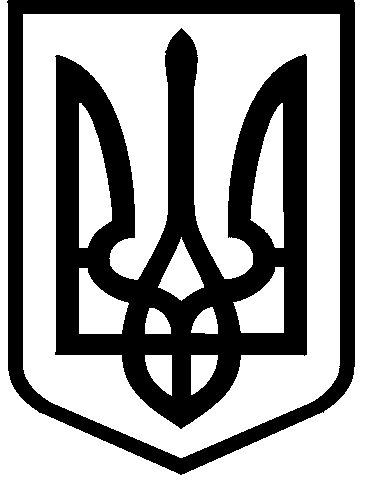 КИЇВСЬКА МІСЬКА РАДАVIII СКЛИКАННЯПОСТІЙНА КОМІСІЯ З ПИТАНЬ ЕКОЛОГІЧНОЇ ПОЛІТИКИ01044, м. Київ, вул. Хрещатик, 36 к.1005/1 	                            тел.:(044)202-70-76, тел./факс:(044)202-72-31 Протокол № 5/101засідання постійної комісії Київської міської ради з питань екологічної політики від 03.06.2020Місце проведення: Київська міська рада, м. Київ, вул. Хрещатик, 36, десятий поверх, каб. 1017, початок проведення засідання о 14:00.Склад комісії: 8 депутатів Київської міської ради.Присутні: 6 депутатів Київської міської ради – членів постійної комісії:Відсутні: 2 депутати Київської міської ради – Пилипенко С.О., 
Антонова О.Ю.Запрошені:Порядок денний:Про заслуховування звіту Управління екології та природних ресурсів виконавчого органу Київської міської ради (Київської міської державної адміністрації) про хід виконання Комплексної міської цільової програми екологічного благополуччя міста Києва на 2019-2021 роки за 2019 рік (лист Управління екології та природних ресурсів виконавчого органу Київської міської ради (Київської міської державної адміністрації) від 03.02.2020 № 077-538 (вх. від 19.02.2020 № 08/4066). Доповідач: В.о. начальника Управління екології та природних ресурсів виконавчого органу Київської міської ради (Київської міської державної адміністрації) – Савченко Олександр Олегович.Про заслуховування звіту Управління екології та природних ресурсів виконавчого органу Київської міської ради (Київської міської державної адміністрації) про хід виконання Комплексної міської цільової програми екологічного благополуччя міста Києва на 2019-2021 роки за 
1 квартал 2020 року (лист Управління екології та природних ресурсів виконавчого органу Київської міської ради (Київської міської державної адміністрації) від 22.04.2020 № 077-1997 (вх. від 22.04.2020 № 08/8820). Доповідач: В.о. начальника Управління екології та природних ресурсів виконавчого органу Київської міської ради (Київської міської державної адміністрації) – Савченко Олександр Олегович.Про заслуховування звіту Департаменту міського благоустрою виконавчого органу Київської міської ради (Київської міської державної адміністрації) про виконання Київської міської цільової програми контролю за утриманням домашніх тварин та регулювання чисельності безпритульних тварин гуманними методами за 2019 рік (лист Департаменту міського благоустрою виконавчого органу Київської міської ради (Київської міської державної адміністрації) від 21.02.2020 № 064-768 (вх. від 21.02.2020 
№ 08/4268).Доповідач: Директор Департаменту міського благоустрою виконавчого органу Київської міської ради (Київської міської державної адміністрації) – Кулеба Олексій Володимирович.Про заслуховування звіту КО «Київзеленбуд» щодо виконання доручень постійної комісії Київської міської ради з питань екологічної політики про створення зелених зон в місті Києві відповідно до рішення Київської міської ради від 26.06.2018 № 997/5261 «Про ініціативи створення об’єктів благоустрою зеленого господарства міста Києва» та розгляд інформації щодо стану виконання рішень Київської міської ради, контроль яких покладено на постійну комісію Київської міської ради з питань екологічної політики.Доповідачі: В.о. генерального директора КО «Київзеленбуд» – Король Олексій Валентинович;В.о. начальника Управління екології та природних ресурсів виконавчого органу Київської міської ради (Київської міської державної адміністрації) – Савченко Олександр Олегович;Директор Департаменту земельних ресурсів виконавчого органу Київської міської ради (Київської міської державної адміністрації) – Оленич Петро Сергійович;Директор Департаменту містобудування та архітектури виконавчого органу Київської міської ради (Київської міської державної адміністрації) – Свистунов Олександр Вікторович.Про розгляд звернення Сільченка О.П. від 16.03.2020 № 08/С-1283 (е) щодо законності функціонування парку сімейного відпочинку «Kacheli» на території парку «Партизанської слави» у Дарницькому районі м. Києва.Доповідачі: Автор звернення – Сільченко Олександр Павлович;В.о. начальника Управління екології та природних ресурсів виконавчого органу Київської міської ради (Київської міської державної адміністрації) –Савченко Олександр Олегович;В.о. генерального директора КО «Київзеленбуд» – Король Олексій Валентинович;Директор Департаменту міського благоустрою виконавчого органу Київської міської ради (Київської міської державної адміністрації) – Кулеба Олексій Володимирович;Директор Департаменту економіки та інвестицій виконавчого органу Київської міської ради (Київської міської державної адміністрації) – Мельник Наталія Олегівна;В.о. генерального директора - перший заступник генерального директора комунального підприємства виконавчого органу Київської міської ради (Київської міської державної адміністрації) «Київське інвестиційне агентство» – Тур Юлія Леонідівна.Про розгляд звернення депутата Київської міської ради 
Криворучка Т.Г. від 13.05.2020 №08/279/08/035-79 (вх. № 08/10485 від 19.05.2020) щодо санітарного та екологічного стану лісопаркової зони вздовж вул. Курнатовського, вул. Братиславської та просп. Алішера Навої. Доповідачі: Депутат Київської міської ради – Криворучко Тарас Григорович;В.о. начальника Управління екології та природних ресурсів виконавчого органу Київської міської ради (Київської міської державної адміністрації) –Савченко Олександр Олегович;Директор Департаменту міського благоустрою виконавчого органу Київської міської ради (Київської міської державної адміністрації) – Кулеба Олексій Володимирович;В.о. генерального директора КО «Київзеленбуд» – Король Олексій Валентинович;В.о. директора Комунального підприємства «Дарницьке лісопаркове господарство» – Явний Михайло Іванович.Про розгляд звернення Київського еколого-культурного центру від 10.04.2020 №57 (вх. від 16.04.2020 № 08/8588) стосовно знищення червонокнижних рослин на території Національного природного парку «Голосіївський» у Голосіївському районі м. Києва.Доповідачі: Директор Київського еколого-культурного центру – Борейко Володимир Євгенович;В.о. начальника Управління екології та природних ресурсів виконавчого органу Київської міської ради (Київської міської державної адміністрації) –Савченко Олександр Олегович;В.о. генерального директора КО «Київзеленбуд» – Король Олексій Валентинович;Директор Національного природного парку «Голосіївський» – Потапенко Вячеслав Георгійович.Про розгляд звернення обслуговуючого житлово-будівельного кооперативу «Світ Житла» від 16.03.2020 №46/20 (вх. № 08/6382 від 16.03.2020) стосовно повторного розгляду проекту рішення Київської міської ради «Про оголошення природної території ландшафтним заказником місцевого значення «Зелена мрія» (доручення заступника міського голови – секретаря Київської міської ради від 11.02.2020 № 08/231-391/ПР). Доповідачі: Голова обслуговуючого житлово-будівельного кооперативу «Світ Житла» – Усенко Олександр Вікторович;Директор Департаменту земельних ресурсів виконавчого органу Київської міської ради (Київської міської державної адміністрації) – Оленич Петро Сергійович;В.о. начальника Управління екології та природних ресурсів виконавчого органу Київської міської ради (Київської міської державної адміністрації) –Савченко Олександр Олегович.Про розгляд звернення депутата Київської міської ради 
Костюшка О.П. від 08.05.2020 № 08/279/044-92 (вх. від 15.05.2019 №08/10304) щодо розміщення на офіційному веб-сайті КО «Київзеленбуд» інформації про кількість очищених у м. Києві дерев на яких було видалено омелу.Доповідачі: Депутат Київської міської ради – Костюшко Олег Петрович;В.о. генерального директора КО «Київзеленбуд» – Король Олексій Валентинович.Про розгляд звернення депутата Київської міської ради 
Мірошниченка І.М. від 15.05.2020 №08/279/08/042/450 (вх. № 288/121 від 15.05.2020) щодо впливу на навколишнє середовище золовідвалу Дарницької ТЕЦ.Доповідачі: Депутат Київської міської ради – Мірошниченко Ігор Михайлович;В.о. начальника Управління екології та природних ресурсів виконавчого органу Київської міської ради (Київської міської державної адміністрації) –Савченко Олександр Олегович;Директор Департаменту житлово-комунальної інфраструктури виконавчого органу Київської міської ради (Київської міської державної адміністрації) – Науменко Дмитро Володимирович;Голова Дарницької районної в місті Києві державної адміністрації – Лагута Ярослав Миколайович;Начальник Державної екологічної інспекції Столичного округу – Головний державний iнспектор з охорони навколишнього природного середовища Столичного округу – Волков Сергій Степанович.Про розгляд звернення депутата Київської міської ради Мірошниченка І.М. від 19.05.2020 №08/279/08/042/463 (вх. від 20.05.2020 №08/10616) щодо незаконного обмеження доступу до річки Дніпро ЖК «RiverStone» у Дарницькому районі м. Києва.Доповідачі: Депутат Київської міської ради – Мірошниченко Ігор Михайлович;Директор Департаменту земельних ресурсів виконавчого органу Київської міської ради (Київської міської державної адміністрації) – Оленич Петро Сергійович;Директор Департаменту міського благоустрою виконавчого органу Київської міської ради (Київської міської державної адміністрації) – Кулеба Олексій Володимирович;Директор ТОВ «ЛІВОБЕРЕЖЖЯ ПЛЮС» – замовник будівництва житлового комплексу «RiverStone» – Долотій Андрій Анатолійович.Про розгляд звернення депутата Київської міської ради 
Назаренка В.Е. від 06.05.2020 №08/279/08/166-2790 (вх. № 08/9690 від 06.05.2020) щодо реконструкції зони відпочинку «Центральна» на Трухановому острові.Доповідачі: Депутат Київської міської ради – Назаренко Володимир Едуардович; Директор Департаменту житлово-комунальної інфраструктури виконавчого органу Київської міської ради (Київської міської державної адміністрації) – Науменко Дмитро Володимирович;Директор комунального підприємства «Дирекція з капітального будівництва та реконструкції «Київбудреконструкція» – Мусієнко Ярослав Володимирович.Про розгляд місцевої ініціативи оформленої у вигляді проєкту рішення Київської міської ради «Щодо створення в рамках місцевої ініціативи першої черги спортивно-рекреаційного парку відпочинку загальноміського значення «Микільська Слобідка» (доручення заступника міського голови – секретаря Київської міської ради від 27.02.2020 № 08/231-509/ПР).Доповідачі: Представник ініціативної групи – Гонзель Катерина Миколаївна;Представник ініціативної групи – Бринь Олег Миронович;Представник ініціативної групи – Красна Галина Юріївна;Представник ініціативної групи – Орхова Олена Іванівна;Представник ініціативної групи –Близнюк Марія Миколаївна;Директор Департаменту земельних ресурсів виконавчого органу Київської міської ради (Київської міської державної адміністрації) – Оленич Петро Сергійович;В.о. начальника Управління екології та природних ресурсів виконавчого органу Київської міської ради (Київської міської державної адміністрації) –Савченко Олександр Олегович;В.о. генерального директора КО «Київзеленбуд» – Король Олексій Валентинович;В.о. директора Департаменту молоді та спорту виконавчого органу Київської міської ради (Київської міської державної адміністрації) – Панченко Людмила Володимирівна.Про розгляд місцевої ініціативи (вх. від 25.05.2020 №08/КО-2062) щодо створення скверу, орієнтовною площею 1,5 га, на земельній ділянці, яка розташована між будинками № 2/26, 4, 6 на вул. Вифлеємській, між будинками № 22/1, 24, 26/2 на проспекті Соборності та будинками № 1/22, 3 на 
вул. Тампере у Дніпровському районі м. Києва.Доповідачі: Представник ініціативної групи – Сушко В’ячеслав Григорович;Директор Департаменту земельних ресурсів виконавчого органу Київської міської ради (Київської міської державної адміністрації) – Оленич Петро Сергійович;Директор Департаменту містобудування та архітектури виконавчого органу Київської міської ради (Київської міської державної адміністрації) – Свистунов Олександр Вікторович;В.о. генерального директора КО «Київзеленбуд» – Король Олексій Валентинович.Про розгляд ініціативи депутата Київської міської ради 
Новікова О.О. від 17.12.2019 № 08/279/8/167-3262 (вх. від 25.05.2020 № 08/10801) щодо створення скверу на земельній ділянці на вул. Краківська, 14/6, у Дніпровському районі м. Києва.Доповідачі: Депутат Київської міської ради – Новіков Олексій Олександрович;Директор Департаменту земельних ресурсів виконавчого органу Київської міської ради (Київської міської державної адміністрації) – Оленич Петро Сергійович;Директор Департаменту містобудування та архітектури виконавчого органу Київської міської ради (Київської міської державної адміністрації) – Свистунов Олександр Вікторович;В.о. генерального директора КО «Київзеленбуд» – Король Олексій Валентинович.Про розгляд ініціативи депутата Київської міської ради 
Гуманенка В.Л. від 13.04.2020 № 08/279/08/161-469 (вх. від 13.04.2020 
№ 08/8267) щодо створення скверу на земельній ділянці між будинками на 
вул. Березняківській, 2 та вул. І.Миколайчука, 19, 19А, 21 у Дніпровському районі м. Києва.Доповідачі: Депутат Київської міської ради – Гуманенко Валерій Леонідович;Директор Департаменту земельних ресурсів виконавчого органу Київської міської ради (Київської міської державної адміністрації) – Оленич Петро Сергійович;Директор Департаменту містобудування та архітектури виконавчого органу Київської міської ради (Київської міської державної адміністрації) – Свистунов Олександр Вікторович;В.о. генерального директора КО «Київзеленбуд» – Король Олексій Валентинович.Про розгляд ініціативи депутата Київської міської ради 
Гуманенка В.Л. від 13.04.2020 № 08/279/08/161-468 (вх. від 13.04.2020 
№ 08/8263) щодо створення скверу на земельній ділянці між будинками на вул. Березняківській, 2, 4, 4А та вул. І.Миколайчука, 19/1, 19/2, 21 у Дніпровському районі м. Києва.Доповідачі: Депутат Київської міської ради – Гуманенко Валерій Леонідович;Директор Департаменту земельних ресурсів виконавчого органу Київської міської ради (Київської міської державної адміністрації) – Оленич Петро Сергійович;Директор Департаменту містобудування та архітектури виконавчого органу Київської міської ради (Київської міської державної адміністрації) – Свистунов Олександр Вікторович;В.о. генерального директора КО «Київзеленбуд» – Король Олексій Валентинович.Про розгляд ініціативи депутата Київської міської ради 
Гуманенка В.Л. від 13.04.2020 № 08/279/08/161-467 (вх. від 13.04.2020 
№ 08/8259) щодо створення скверу на земельній ділянці між будинками на вул. Березняківській, 4, 4А, 6, 8 у Дніпровському районі м. Києва.Доповідачі: Депутат Київської міської ради – Гуманенко Валерій Леонідович;Директор Департаменту земельних ресурсів виконавчого органу Київської міської ради (Київської міської державної адміністрації) – Оленич Петро Сергійович;Директор Департаменту містобудування та архітектури виконавчого органу Київської міської ради (Київської міської державної адміністрації) – Свистунов Олександр Вікторович;В.о. генерального директора КО «Київзеленбуд» – Король Олексій Валентинович.Про розгляд ініціативи депутата Київської міської ради 
Гуманенка В.Л. від 13.04.2020 № 08/279/08/161-466 (вх. від 13.04.2020 
№ 08/8256) щодо створення скверу на земельній ділянці між будинками на 
вул. І.Миколайчука, 17/1, 17/2, 19, 19/1, 19/2, 19А, 21 у Дніпровському районі 
м. Києва.Доповідачі: Депутат Київської міської ради – Гуманенко Валерій Леонідович;Директор Департаменту земельних ресурсів виконавчого органу Київської міської ради (Київської міської державної адміністрації) – Оленич Петро Сергійович;Директор Департаменту містобудування та архітектури виконавчого органу Київської міської ради (Київської міської державної адміністрації) – Свистунов Олександр Вікторович;В.о. генерального директора КО «Київзеленбуд» – Король Олексій Валентинович.Про розгляд ініціативи депутата Київської міської ради 
Гуманенка В.Л. від 13.04.2020 № 08/279/08/161-465 (вх. від 13.04.2020 
№ 08/8252) щодо створення скверу на земельній ділянці між будинками на 
вул. Березняківській, 4А, 6А та вул. І.Миколайчука, 17/1, 17/2, 17А, 19/2 у Дніпровському районі м. Києва.Доповідачі: Депутат Київської міської ради – Гуманенко Валерій Леонідович;Директор Департаменту земельних ресурсів виконавчого органу Київської міської ради (Київської міської державної адміністрації) – Оленич Петро Сергійович;Директор Департаменту містобудування та архітектури виконавчого органу Київської міської ради (Київської міської державної адміністрації) – Свистунов Олександр Вікторович;В.о. генерального директора КО «Київзеленбуд» – Король Олексій Валентинович.Про розгляд ініціативи депутата Київської міської ради Мухи В.В. від 05.05.2020 № 08/279/068-131 (вх. від 06.05.2020 № 08/9596) щодо створення скверу на земельній ділянці між будинками №№22, 24 на вул. Академіка Булаховського у Святошинському районі м. Києва.Доповідачі: Депутат Київської міської ради – Муха Вікторія Вячеславівна;Директор Департаменту земельних ресурсів виконавчого органу Київської міської ради (Київської міської державної адміністрації) – Оленич Петро Сергійович;Директор Департаменту містобудування та архітектури виконавчого органу Київської міської ради (Київської міської державної адміністрації) – Свистунов Олександр Вікторович;В.о. генерального директора КО «Київзеленбуд» – Король Олексій Валентинович.Про розгляд ініціативи депутата Київської міської ради Мухи В.В. від 05.05.2020 № 08/279/068-132 (вх. від 06.05.2020 № 08/9595) щодо створення скверу на земельній ділянці між будинками № 10 на вул. Бахмацька, № 23/15 на вул. Клавдіївська та № 30/13 на вул. Рахманінова у Святошинському районі 
м. Києва.Доповідачі: Депутат Київської міської ради – Муха Вікторія Вячеславівна;Директор Департаменту земельних ресурсів виконавчого органу Київської міської ради (Київської міської державної адміністрації) – Оленич Петро Сергійович;Директор Департаменту містобудування та архітектури виконавчого органу Київської міської ради (Київської міської державної адміністрації) – Свистунов Олександр Вікторович;В.о. генерального директора КО «Київзеленбуд» – Король Олексій Валентинович.Про розгляд ініціативи депутата Київської міської ради Мухи В.В. від 05.05.2020 № 08/279/068-133 (вх. від 06.05.2020 № 08/9597) щодо створення скверу на земельній ділянці між будинками №№ 23Б, 23В, 31 на вул. Генерала Наумова у Святошинському районі м. Києва.Доповідачі: Депутат Київської міської ради – Муха Вікторія Вячеславівна;Директор Департаменту земельних ресурсів виконавчого органу Київської міської ради (Київської міської державної адміністрації) – Оленич Петро Сергійович;Директор Департаменту містобудування та архітектури виконавчого органу Київської міської ради (Київської міської державної адміністрації) – Свистунов Олександр Вікторович;В.о. генерального директора КО «Київзеленбуд» – Король Олексій Валентинович.Про розгляд ініціативи депутата Київської міської ради Балицької О.С. від 13.04.2020 № 08/279/08/005-2325 (вх. від 14.04.2020 № 08/8294) щодо створення скверу на земельній ділянці на вул. Воздвиженській у Подільському районі м. Києва.Доповідачі: Депутат Київської міської ради – Балицька Ольга Станіславівна;Директор Департаменту земельних ресурсів виконавчого органу Київської міської ради (Київської міської державної адміністрації) – Оленич Петро Сергійович;Директор Департаменту містобудування та архітектури виконавчого органу Київської міської ради (Київської міської державної адміністрації) – Свистунов Олександр Вікторович;В.о. генерального директора КО «Київзеленбуд» – Король Олексій Валентинович.Про розгляд проєкту рішення Київської міської ради «Про надання статусу скверу земельній ділянці площею 0,2660 га (кадастровий номер 8000000000:85:381:0160), що розташована на вул. Воздвиженській у Подільському районі міста Києва» (доручення заступника міського голови – секретаря Київської міської ради від 05.03.2020 №08/231-592/ПР).Доповідачі: Депутат Київської міської ради – Балицька Ольга Станіславівна;Депутат Київської міської ради – Мондриївський Валентин Миколайович;Директор Департаменту земельних ресурсів виконавчого органу Київської міської ради (Київської міської державної адміністрації) – Оленич Петро Сергійович;Директор Департаменту містобудування та архітектури виконавчого органу Київської міської ради (Київської міської державної адміністрації) – Свистунов Олександр Вікторович;В.о. генерального директора КО «Київзеленбуд» – Король Олексій Валентинович.Про розгляд проєкту рішення Київської міської ради «Про внесення змін до переліку природоохоронних заходів у місті Києві, що фінансуватимуться з Київського міського фонду охорони навколишнього природного середовища у 2019-2020 роках, затвердженому рішенням Київської міської ради від 24 жовтня 2019 року № 13/7586» (доручення заступника міського голови – секретаря Київської міської ради від 27.04.2020 №08/231-1181/ПР.Доповідачі: заступник голови Київської міської державної адміністрації – Пантелеєв Петро Олександрович;В.о. начальника Управління екології та природних ресурсів виконавчого органу Київської міської ради (Київської міської державної адміністрації) – Савченко Олександр Олегович.Про розгляд проєкту рішення Київської міської ради «Про підтримку рівня води в озері «Синє» у Подільському районі міста Києва шляхом закачування з водопровідної насосної станції «Виноградар-1», що перебуває на балансі приватного акціонерного товариства «Акціонерна компанія «Київводоканал» (доручення заступника міського голови – секретаря Київської міської ради від 03.04.2020 №08/231-886/ПР).Доповідачі: Депутат Київської міської ради – Дідовець Юрій Вікторович;В.о. начальника Управління екології та природних ресурсів виконавчого органу Київської міської ради (Київської міської державної адміністрації) –Савченко Олександр Олегович;В.о. генерального директора, виконавчий директор комунального підприємства виконавчого органу Київської міської ради (Київської міської державної адміністрації) по охороні, утриманню та експлуатації земель водного фонду м. Києва «Плесо» – Боярчук Віталій Борисович;Голова правління – генеральний директор ПрАТ «АК «Київводоканал» – Новицький Дмитро Юрійович.Про розгляд проєкту рішення Київської міської ради «Про оголошення території природно-заповідного фонду місцевого значення, що розташована в історичній місцевості на горі Щекавиці в Шевченківському районі м. Києва, встановлення охоронних зон території та про надання території статусу регіонального ландшафтного парку» (доручення заступника міського голови – секретаря Київської міської ради від 26.02.2020 №08/231-496/ПР).Доповідачі: Депутат Київської міської ради – Банас Дмитро Миколайович;В.о. начальника Управління екології та природних ресурсів виконавчого органу Київської міської ради (Київської міської державної адміністрації) –Савченко Олександр Олегович;В.о. генерального директора КО «Київзеленбуд» – Король Олексій Валентинович.Про розгляд проєкту рішення Київської міської ради «Про оголошення природної території ландшафтним заказником місцевого значення «Долина річки Коноплянка» (доручення заступника міського голови – секретаря Київської міської ради від 05.03.2020 №08/231-590/ПР).Доповідачі: Депутат Київської міської ради – Яловий Костянтин Володимирович;В.о. начальника Управління екології та природних ресурсів виконавчого органу Київської міської ради (Київської міської державної адміністрації) –Савченко Олександр Олегович;В.о. генерального директора КО «Київзеленбуд» – Король Олексій Валентинович.Про розгляд проєкту рішення Київської міської ради «Про оголошення природної території ландшафтним заказником місцевого значення «Болото Ковпит» (доручення заступника міського голови – секретаря Київської міської ради від 27.02.2020 №08/231-512/ПР).Доповідачі: Депутат Київської міської ради – Пинзеник Олеся Олександрівна;В.о. начальника Управління екології та природних ресурсів виконавчого органу Київської міської ради (Київської міської державної адміністрації) –Савченко Олександр Олегович;В.о. директора КП «Дарницьке лісопаркове господарство» – Явний Михайло Іванович.Про розгляд проєкту рішення Київської міської ради «Про оголошення природної території ландшафтним заказником місцевого значення «Дарничанка» (доручення заступника міського голови – секретаря Київської міської ради від 27.02.2020 №08/231-513/ПР).Доповідачі: Депутат Київської міської ради – Пинзеник Олеся Олександрівна;В.о. начальника Управління екології та природних ресурсів виконавчого органу Київської міської ради (Київської міської державної адміністрації) –Савченко Олександр Олегович;В.о. директора КП «Дарницьке лісопаркове господарство» – Явний Михайло Іванович.Про розгляд проєкту рішення Київської міської ради «Про оголошення ландшафтним заказником місцевого значення «Озеро Мартишів» (доручення заступника міського голови – секретаря Київської міської ради від 21.04.2020 №08/231-1120/ПР).Доповідачі: Депутат Київської міської ради – Пинзеник Олеся Олександрівна;В.о. начальника Управління екології та природних ресурсів виконавчого органу Київської міської ради (Київської міської державної адміністрації) –Савченко Олександр Олегович;В.о. генерального директора КО «Київзеленбуд» – Король Олексій Валентинович;В.о. генерального директора, виконавчий директор комунального підприємства виконавчого органу Київської міської ради (Київської міської державної адміністрації) по охороні, утриманню та експлуатації земель водного фонду м. Києва «Плесо» – Боярчук Віталій Борисович.Про розгляд проєкту рішення Київської міської ради «Про оголошення ландшафтним заказником місцевого значення «Став Кулик» (доручення заступника міського голови – секретаря Київської міської ради від 28.04.2020 №08/231-1183/ПР).Доповідачі: Депутат Київської міської ради – Пинзеник Олеся Олександрівна;В.о. начальника Управління екології та природних ресурсів виконавчого органу Київської міської ради (Київської міської державної адміністрації) –Савченко Олександр Олегович;В.о. генерального директора КО «Київзеленбуд» – Король Олексій Валентинович;В.о. генерального директора, виконавчий директор комунального підприємства виконавчого органу Київської міської ради (Київської міської державної адміністрації) по охороні, утриманню та експлуатації земель водного фонду м. Києва «Плесо» – Боярчук Віталій Борисович.Про розгляд проєкту рішення Київської міської ради «Про припинення жебрацтва з тваринами в м. Києві» (доручення заступника міського голови – секретаря Київської міської ради від 05.05.2020 №08/231-1199/ПР).Доповідачі: Депутат Київської міської ради – Пинзеник Олеся Олександрівна;Директор Департаменту міського благоустрою виконавчого органу Київської міської ради (Київської міської державної адміністрації) – Кулеба Олексій Володимирович.Про розгляд проєкту рішення Київської міської ради «Про надання Київському комунальному об’єднанню зеленого будівництва та експлуатації зелених насаджень міста "Київзеленбуд" дозволу на розроблення проєкту землеустрою щодо відведення земельної ділянки у постійне користування для обслуговування та експлуатації зелених насаджень загального користування (парку) між Русанівською набережною та Русанівською протокою у Дніпровському районі міста Києва» (590001329) (доручення заступника міського голови – секретаря Київської міської ради від 30.03.2020 №08/231-813/ПР).Доповідачі: Директор Департаменту земельних ресурсів виконавчого органу Київської міської ради (Київської міської державної адміністрації) – Оленич Петро Сергійович;Директор Департаменту містобудування та архітектури виконавчого органу Київської міської ради (Київської міської державної адміністрації) – Свистунов Олександр Вікторович;В.о. генерального директора КО «Київзеленбуд» – Король Олексій Валентинович.Про розгляд проєкту рішення Київської міської ради «Про надання КИЇВСЬКОМУ КОМУНАЛЬНОМУ ОБ'ЄДНАННЮ ЗЕЛЕНОГО БУДІВНИЦТВА ТА ЕКСПЛУАТАЦІЇ ЗЕЛЕНИХ НАСАДЖЕНЬ МІСТА "КИЇВЗЕЛЕНБУД" дозволу на розроблення проєкту землеустрою щодо відведення земельної ділянки у постійне користування для обслуговування та експлуатації зелених насаджень на вул. Багговутівській, 4 у Шевченківському районі міста Києва» (658170135) (доручення заступника міського голови – секретаря Київської міської ради від 17.04.2020 №08/231-1115/ПР).Доповідачі: Директор Департаменту земельних ресурсів виконавчого органу Київської міської ради (Київської міської державної адміністрації) – Оленич Петро Сергійович;Директор Департаменту містобудування та архітектури виконавчого органу Київської міської ради (Київської міської державної адміністрації) – Свистунов Олександр Вікторович;В.о. генерального директора КО «Київзеленбуд» – Король Олексій Валентинович.Про розгляд проєкту рішення Київської міської ради «Про надання Київському комунальному об’єднанню зеленого будівництва та експлуатації зелених насаджень міста «Київзеленбуд» дозволу на розроблення проєкту землеустрою щодо відведення земельної ділянки у постійне користування для обслуговування та експлуатації зелених насаджень загального користування на вул. Івана Миколайчука, 3-7 вздовж просп. Соборності у Дніпровському районі міста Києва» (644160191) (доручення заступника міського голови – секретаря Київської міської ради від 21.04.2020 №08/231-1130/ПР).Доповідачі: Директор Департаменту земельних ресурсів виконавчого органу Київської міської ради (Київської міської державної адміністрації) – Оленич Петро Сергійович;Директор Департаменту містобудування та архітектури виконавчого органу Київської міської ради (Київської міської державної адміністрації) – Свистунов Олександр Вікторович;В.о. генерального директора КО «Київзеленбуд» – Король Олексій Валентинович.Про розгляд проєкту рішення Київської міської ради «Про надання Київському комунальному об’єднанню зеленого будівництва та експлуатації зелених насаджень міста «Київзеленбуд» дозволу на розроблення проєкту землеустрою щодо відведення земельної ділянки у постійне користування для обслуговування та експлуатації зелених насаджень загального користування на вул. Лариси Руденко, 5, 7 та просп. Миколи Бажана, 28-в у Дарницькому районі міста Києва» (508001686) (доручення заступника міського голови – секретаря Київської міської ради від 24.04.2020 №08/231-1157/ПР).Доповідачі: Директор Департаменту земельних ресурсів виконавчого органу Київської міської ради (Київської міської державної адміністрації) – Оленич Петро Сергійович;Директор Департаменту містобудування та архітектури виконавчого органу Київської міської ради (Київської міської державної адміністрації) – Свистунов Олександр Вікторович;В.о. генерального директора КО «Київзеленбуд» – Король Олексій Валентинович.Про розгляд проєкту рішення Київської міської ради «Про надання Київському комунальному об’єднанню зеленого будівництва та експлуатації зелених насаджень міста «Київзеленбуд» дозволу на розроблення проєкту землеустрою щодо відведення земельної ділянки у постійне користування для обслуговування та експлуатації зелених насаджень загального користування на вул. Євгенія Харченка, 41 у Дарницькому районі міста Києва» (350107705) (доручення заступника міського голови – секретаря Київської міської ради від 24.04.2020 №08/231-1171/ПР).Доповідачі: Директор Департаменту земельних ресурсів виконавчого органу Київської міської ради (Київської міської державної адміністрації) – Оленич Петро Сергійович;Директор Департаменту містобудування та архітектури виконавчого органу Київської міської ради (Київської міської державної адміністрації) – Свистунов Олександр Вікторович;В.о. генерального директора КО «Київзеленбуд» – Король Олексій Валентинович.Про розгляд проєкту рішення Київської міської ради «Про надання КИЇВСЬКОМУ КОМУНАЛЬНОМУ ОБ’ЄДНАННЮ ЗЕЛЕНОГО БУДІВНИЦТВА ТА ЕКСПЛУАТАЦІЇ ЗЕЛЕНИХ НАСАДЖЕНЬ МІСТА «КИЇВЗЕЛЕНБУД» дозволу на розроблення проєкту землеустрою щодо відведення земельної ділянки у постійне користування для обслуговування та експлуатації зелених насаджень загального користування від Харківської площі до вул. Чернігівській у Дарницькому районі міста Києва» (360117574) (доручення заступника міського голови – секретаря Київської міської ради від 05.05.2020 №08/231-1203/ПР).Доповідачі: Директор Департаменту земельних ресурсів виконавчого органу Київської міської ради (Київської міської державної адміністрації) – Оленич Петро Сергійович;Директор Департаменту містобудування та архітектури виконавчого органу Київської міської ради (Київської міської державної адміністрації) – Свистунов Олександр Вікторович;В.о. генерального директора КО «Київзеленбуд» – Король Олексій Валентинович.Про розгляд проєкту рішення Київської міської ради «Про надання КИЇВСЬКОМУ КОМУНАЛЬНОМУ ОБ’ЄДНАННЮ ЗЕЛЕНОГО БУДІВНИЦТВА ТА ЕКСПЛУАТАЦІЇ ЗЕЛЕНИХ НАСАДЖЕНЬ МІСТА «КИЇВЗЕЛЕНБУД» дозволу на розроблення проєкту землеустрою щодо відведення земельної ділянки у постійне користування для обслуговування та експлуатації зелених насаджень на бульв. Вигурівському в 9 мкр. ж/м Вигурівщина-Троєщина у Деснянському районі міста Києва» (666340145) (доручення заступника міського голови – секретаря Київської міської ради від 06.05.2020 №08/231-1220/ПР).Доповідачі: Директор Департаменту земельних ресурсів виконавчого органу Київської міської ради (Київської міської державної адміністрації) – Оленич Петро Сергійович;Директор Департаменту містобудування та архітектури виконавчого органу Київської міської ради (Київської міської державної адміністрації) – Свистунов Олександр Вікторович;В.о. генерального директора КО «Київзеленбуд» – Король Олексій Валентинович.Про розгляд проєкту рішення Київської міської ради «Про надання Київському комунальному об’єднанню зеленого будівництва та експлуатації зелених насаджень міста «Київзеленбуд» дозволу на розроблення проєкту землеустрою щодо відведення земельної ділянки у постійне користування для обслуговування та експлуатації зелених насаджень на перетині вул. Степана Руданського та вул. Української у Шевченківському районі міста Києва» (509701720) (доручення заступника міського голови – секретаря Київської міської ради від 06.05.2020 №08/231-1221/ПР).Доповідачі: Директор Департаменту земельних ресурсів виконавчого органу Київської міської ради (Київської міської державної адміністрації) – Оленич Петро Сергійович;Директор Департаменту містобудування та архітектури виконавчого органу Київської міської ради (Київської міської державної адміністрації) – Свистунов Олександр Вікторович;В.о. генерального директора КО «Київзеленбуд» – Король Олексій Валентинович.Про розгляд проєкту рішення Київської міської ради «Про надання Київському комунальному об’єднанню зеленого будівництва та експлуатації зелених насаджень міста «Київзеленбуд» дозволу на розроблення проєкту землеустрою щодо відведення земельної ділянки у постійне користування для обслуговування та експлуатації зелених насаджень на вул. Райдужній, 63, 65 у Дніпровському районі міста Києва» (350195602) (доручення заступника міського голови – секретаря Київської міської ради від 07.05.2020 №08/231-1223/ПР).Доповідачі: Директор Департаменту земельних ресурсів виконавчого органу Київської міської ради (Київської міської державної адміністрації) – Оленич Петро Сергійович;Директор Департаменту містобудування та архітектури виконавчого органу Київської міської ради (Київської міської державної адміністрації) – Свистунов Олександр Вікторович;В.о. генерального директора КО «Київзеленбуд» – Король Олексій Валентинович.Про розгляд проєкту рішення Київської міської ради «Про надання Київському комунальному об’єднанню зеленого будівництва та експлуатації зелених насаджень міста «Київзеленбуд» дозволу на розроблення проєкту землеустрою щодо відведення земельної ділянки у постійне користування для обслуговування та експлуатації зелених насаджень на вул. Райдужній, 63, 65 у Дніпровському районі міста Києва» (430014639) (доручення заступника міського голови – секретаря Київської міської ради від 15.05.2020 №08/231-1242/ПР).Доповідачі: Директор Департаменту земельних ресурсів виконавчого органу Київської міської ради (Київської міської державної адміністрації) – Оленич Петро Сергійович;Директор Департаменту містобудування та архітектури виконавчого органу Київської міської ради (Київської міської державної адміністрації) – Свистунов Олександр Вікторович;В.о. генерального директора КО «Київзеленбуд» – Король Олексій Валентинович.Про розгляд правового висновку від 28.05.2020 №08/230-760 до проекту рішення Київської міської ради «Про встановлення обмеження надання відео - та фотопослуг з використанням тварин в м. Києві» (доручення заступника міського голови – секретаря Київської міської ради від 05.03.2020 №08/231-591/ПР).Доповідачі: Депутат Київської міської ради – Яловий Костянтин Володимирович;Депутат Київської міської ради – Сторожук Вадим Павлович;Директор Департаменту міського благоустрою виконавчого органу Київської міської ради (Київської міської державної адміністрації) – Кулеба Олексій Володимирович.Повторний розгляд проєкту рішення Київської міської ради «Про передачу громадянину Захаренку Ігорю Володимировичу у приватну власність земельної ділянки для ведення колективного садівництва на вул. Дніпровській, 80, ОБСЛУГОВУЮЧИЙ КООПЕРАТИВ «САДОВО-ДАЧНЕ ТОВАРИСТВО «ЗЕЛЕНИЙ БІР» в Оболонському районі міста Києва» (438273507) (доручення заступника міського голови – секретаря Київської міської ради від 19.12.2019 №08/231-3926/ПР).Доповідачі: Директор Департаменту земельних ресурсів виконавчого органу Київської міської ради (Київської міської державної адміністрації) – Оленич Петро Сергійович;В.о. генерального директора КО «Київзеленбуд» – Король Олексій Валентинович. СЛУХАЛИ: Ялового К.В. щодо прийняття за основу порядку денного із 46 питань засідання постійної комісії Київської міської ради з питань екологічної політики від 03.06.2020.ВИРІШИЛИ: Прийняти за основу порядок денний із 46 питань засідання постійної комісії Київської міської ради з питань екологічної політики від 03.06.2020.ГОЛОСУВАЛИ: «за» – 5, «проти» – 0, «утримались» – 0, «не голосували» – 1.Рішення прийнято.Питання, винесені на розгляд з голосу:СЛУХАЛИ:Яловий К.В.47.	Про пропозицію Ялового К.В., голови постійної комісії Київської міської ради з питань екологічної політики, включити до проєкту порядку денного розгляд звернення депутата Київської міської ради Сандалової Г.О. від 01.06.2020 №08/279/08/169-1593 (вх. від 01.06.2020 №08/11475) щодо виконання робіт з капітального ремонту і реставрації струмка Сирець у Шевченківському та Подільському районах м. Києва, що знаходиться у парку-пам’ятці садово-паркового мистецтва загальнодержавного значення «Сирецький Гай». ВИРІШИЛИ: Включити до проєкту порядку денного розгляд звернення депутата Київської міської ради Сандалової Г.О. від 01.06.2020 №08/279/08/169-1593 (вх. від 01.06.2020 №08/11475) щодо виконання робіт з капітального ремонту і реставрації струмка Сирець у Шевченківському та Подільському районах м. Києва, що знаходиться у парку-пам’ятці садово-паркового мистецтва загальнодержавного значення «Сирецький Гай». ГОЛОСУВАЛИ: «за» – 5, «проти» – 0, «утримались» – 0, «не голосували» – 1. Рішення прийнято. СЛУХАЛИ:Мірошниченко І.М.48.	Про пропозицію Мірошниченка І.М. щодо включення до проєкту порядку денного розгляд звернення Громадської організації «Екопарк Осокорки» (вх. від 03.06.2020 №08/С-2148) щодо облаштування альтанок на березі озера Мартишів у Дарницькому районі м. Києва.ВИРІШИЛИ: Включити до проєкту порядку денного розгляд звернення Громадської організації «Екопарк Осокорки» (вх. від 03.06.2020 №08/С-2148) щодо облаштування альтанок на березі озера Мартишів у Дарницькому районі м. Києва.ГОЛОСУВАЛИ: «за» – 6, «проти» – 0, «утримались» – 0, «не голосували» – 0. Рішення прийнято.СЛУХАЛИ:Яловий К.В.28.	Про пропозицію депутата Київської міської ради Банаса Д.М. щодо виключення з проєкту порядку денного розгляд проєкту рішення Київської міської ради «Про оголошення території природно-заповідного фонду місцевого значення, що розташована в історичній місцевості на горі Щекавиці в Шевченківському районі м. Києва, встановлення охоронних зон території та про надання території статусу регіонального ландшафтного парку» (доручення заступника міського голови – секретаря Київської міської ради від 26.02.2020 №08/231-496/ПР).ВИРІШИЛИ: Виключити з проєкту порядку денного розгляд проєкту рішення Київської міської ради «Про оголошення території природно-заповідного фонду місцевого значення, що розташована в історичній місцевості на горі Щекавиці в Шевченківському районі м. Києва, встановлення охоронних зон території та про надання території статусу регіонального ландшафтного парку» (доручення заступника міського голови – секретаря Київської міської ради від 26.02.2020 №08/231-496/ПР).ГОЛОСУВАЛИ: «за» – 6, «проти» – 0, «утримались» – 0, «не голосували» – 0. Рішення прийнято. СЛУХАЛИ:Яловий К.В.28.	Про пропозицію депутата Київської міської ради Банаса Д.М. щодо включення до проєкту порядку денного розгляд проєкту рішення Київської міської ради «Про створення ландшафтного заказника «Гора Щекавиця» (доручення заступника міського голови – секретаря Київської міської ради від 20.05.2020 №08/231-1263/ПР), який розглянути замість виключеного в пункті 28 проєкту порядку денного. ВИРІШИЛИ: Включити до проєкту порядку денного питанням 28 розгляд проєкту рішення Київської міської ради «Про створення ландшафтного заказника «Гора Щекавиця» (доручення заступника міського голови – секретаря Київської міської ради від 20.05.2020 №08/231-1263/ПР).ГОЛОСУВАЛИ: «за» – 6, «проти» – 0, «утримались» – 0, «не голосували» – 0. Рішення прийнято. СЛУХАЛИ: Ялового К.В. щодо прийняття в цілому порядку денного із 48 питань засідання постійної комісії Київської міської ради з питань екологічної політики від 03.06.2020.ВИРІШИЛИ: Прийняти в цілому порядок денний із 48 питань засідання постійної комісії Київської міської ради з питань екологічної політики від 03.06.2020.ГОЛОСУВАЛИ: «за» – 6, «проти» – 0, «утримались» – 0, «не голосували» – 0.Рішення прийнято.СЛУХАЛИ: Ялового К.В. про пропозицію депутата Київської міської ради Сандалової Г.О. щодо зміни черговості розгляду питань порядку денного постійної комісії, а саме: питання 47 порядку денного «Про розгляд звернення депутата Київської міської ради Сандалової Г.О. щодо виконання робіт з капітального ремонту і реставрації струмка Сирець у Шевченківському та Подільському районах м. Києва, що знаходиться у парку-пам’ятці садово-паркового мистецтва загальнодержавного значення «Сирецький Гай» розглянути перед питанням 1 порядку денного.ВИРІШИЛИ: Змінити черговість розгляду питань порядку денного постійної комісії.ГОЛОСУВАЛИ: «за» – 6, «проти» – 0, «утримались» – 0, «не голосували» – 0.Рішення прийнято. СЛУХАЛИ: Ялового К.В. про пропозицію депутата Київської міської ради Мірошниченка І.М. щодо зміни черговості розгляду питань порядку денного постійної комісії, а саме: питання 48 порядку денного «Про розгляд звернення Громадської організації «Екопарк Осокорки» щодо облаштування альтанок на березі озера Мартишів у Дарницькому районі м. Києва» розглянути перед питанням 1 порядку денного.ВИРІШИЛИ: Змінити черговість розгляду питань порядку денного постійної комісії.ГОЛОСУВАЛИ: «за» – 6, «проти» – 0, «утримались» – 0, «не голосували» – 0.Рішення прийнято. Голова постійної комісії Київської міської ради з питань екологічної політики звернувся до депутатів Київської міської ради із запитанням про наявність у будь-кого реального чи потенційного конфлікту інтересів стосовно будь-якого з питань порядку денного, а також про наявність у будь-кого відомостей про конфлікт інтересів у іншого депутата Київської міської ради.Письмова інформація від депутатів Київської міської ради не надходила, усна не озвучувалася.Розгляд (обговорення) питань порядку денного:47.	Про розгляд звернення депутата Київської міської ради Сандалової Г.О. від 01.06.2020 №08/279/08/169-1593 (вх. від 01.06.2020 №08/11475) щодо виконання робіт з капітального ремонту і реставрації струмка Сирець у Шевченківському та Подільському районах м. Києва, що знаходиться у парку-пам’ятці садово-паркового мистецтва загальнодержавного значення «Сирецький Гай». СЛУХАЛИ: Кирикевич І.К.ВИСТУПИЛИ: Сойкіс Г.М., Яловий К.В.ВИРІШИЛИ: Звернутися до комунального підприємства виконавчого органу Київської міської ради (Київської міської державної адміністрації) по охороні, утриманню та експлуатації земель водного фонду м. Києва «Плесо» з проханням:1) Призупинити виконання робіт з капітального ремонту  гідротехнічних споруд та розчистки струмка Сирець у Шевченківському та Подільському районах м. Києва, що знаходиться у парку-пам’ятці садово-паркового мистецтва загальнодержавного значення «Сирецький Гай»;2) Організувати та провести обговорення з громадськістю ситуації, яка склалась навколо проведення робіт з капітального ремонту гідротехнічних споруд та розчистки струмка Сирець у Шевченківському та Подільському районах м. Києва із залученням громадськості та депутатів Київської міської ради – членів постійної комісії Київської міської ради з питань екологічної політики.ГОЛОСУВАЛИ: «за» – 6, «проти» – 0, «утримались» – 0, «не голосували» – 0. Рішення прийнято. 48.	Про розгляд звернення Громадської організації «Екопарк Осокорки» 
(вх. від 03.06.2020 №08/С-2148) щодо облаштування альтанок на березі озера Мартишів у Дарницькому районі м. Києва.СЛУХАЛИ: Стравінський М.Б.ВИСТУПИЛИ: Боярчук В.Б., Стравінський М.Б., Савченко О.О., Мірошниченко І.М.ВИРІШИЛИ: Звернутись до Департаменту міського благоустрою виконавчого органу Київської міської ради (Київської міської державної адміністрації) з проханням, спільно з Управлінням екології та природних ресурсів виконавчого органу Київської міської ради (Київської міської державної адміністрації) та КП «Плесо», організувати виїзну нараду з метою перевірки законності встановлення споруд на березі озера Мартишів у Дарницькому районі м. Києва. ГОЛОСУВАЛИ: «за» – 6, «проти» – 0, «утримались» – 0, «не голосували» – 0. Рішення прийнято.Про заслуховування звіту Управління екології та природних ресурсів виконавчого органу Київської міської ради (Київської міської державної адміністрації) про хід виконання Комплексної міської цільової програми екологічного благополуччя міста Києва на 2019-2021 роки за 2019 рік (лист Управління екології та природних ресурсів виконавчого органу Київської міської ради (Київської міської державної адміністрації) від 03.02.2020 
№ 077-538 (вх. від 19.02.2020 № 08/4066). СЛУХАЛИ:Савченко О.О. ВИРІШИЛИ: Взяти до відома інформацію, оголошену на засіданні постійної комісії.ГОЛОСУВАЛИ: «за» – 6, «проти» – 0, «утримались» – 0, «не голосували» – 0.Рішення прийнято.Про заслуховування звіту Управління екології та природних ресурсів виконавчого органу Київської міської ради (Київської міської державної адміністрації) про хід виконання Комплексної міської цільової програми екологічного благополуччя міста Києва на 2019-2021 роки за 1 квартал 2020 року (лист Управління екології та природних ресурсів виконавчого органу Київської міської ради (Київської міської державної адміністрації) від 22.04.2020 № 077-1997 (вх. від 22.04.2020 № 08/8820). СЛУХАЛИ: Савченко О.О. ВИРІШИЛИ: Взяти до відома інформацію, оголошену на засіданні постійної комісії.ГОЛОСУВАЛИ: «за» – 6, «проти» – 0, «утримались» – 0, «не голосували» – 0.Рішення прийнято.Про заслуховування звіту Департаменту міського благоустрою виконавчого органу Київської міської ради (Київської міської державної адміністрації) про виконання Київської міської цільової програми контролю за утриманням домашніх тварин та регулювання чисельності безпритульних тварин гуманними методами за 2019 рік (лист Департаменту міського благоустрою виконавчого органу Київської міської ради (Київської міської державної адміністрації) від 21.02.2020 № 064-768 (вх. від 21.02.2020 № 080/4268).СЛУХАЛИ: Ткаченко Т.Ф.ВИСТУПИЛИ: Яловий К.В.ВИРІШИЛИ: Взяти до відома інформацію, оголошену на засіданні постійної комісії.ГОЛОСУВАЛИ: «за» – 6, «проти» – 0, «утримались» – 0, «не голосували» – 0.Рішення прийнято.Про заслуховування звіту КО «Київзеленбуд» щодо виконання доручень постійної комісії Київської міської ради з питань екологічної політики про створення зелених зон в місті Києві відповідно до рішення Київської міської ради від 26.06.2018 № 997/5261 «Про ініціативи створення об’єктів благоустрою зеленого господарства міста Києва» та розгляд інформації щодо стану виконання рішень Київської міської ради, контроль яких покладено на постійну комісію Київської міської ради з питань екологічної політики.СЛУХАЛИ: Король О.В.ВИРІШИЛИ: Взяти до відома інформацію, оголошену на засіданні постійної комісії.ГОЛОСУВАЛИ: «за» – 6, «проти» – 0, «утримались» – 0, «не голосували» – 0.Рішення прийнято.Про розгляд звернення Сільченка О.П. від 16.03.2020 № 08/С-1283 (е) щодо законності функціонування парку сімейного відпочинку «Kacheli» на території парку «Партизанської слави» у Дарницькому районі м. Києва.СЛУХАЛИ: Сільченко О.П.ВИСТУПИЛИ: Яловий К.В., Ткаченко Т.Ф.Яловий К.В. запропонував звернутися до Київського міського голови з проханням доручити КП «Міський магазин» виконавчого органу Київської міської ради (Київської міської державної адміністрації) та КП «Київське інвестиційне агентство» з проханням погоджувати з балансоутримувачами територій надання дозволів на проведення заходів, пов’язаних з порушенням благоустрою, на території зелених зон, які знаходяться на балансі комунальних підприємств по утриманню зелених насаджень у м. Києві та комунального підприємства «Плесо». ВИРІШИЛИ: Звернутися до Київського міського голови з проханням доручити КП «Міський магазин» виконавчого органу Київської міської ради (Київської міської державної адміністрації) та КП «Київське інвестиційне агентство» погоджувати з балансоутримувачами територій надання дозволів на проведення заходів, пов’язаних з порушенням благоустрою, на території зелених зон, які знаходяться на балансі комунальних підприємств по утриманню зелених насаджень у м. Києві та комунального підприємства «Плесо».Звернутись до Департаменту міського благоустрою виконавчого органу Київської міської ради (Київської міської державної адміністрації) з проханням проконтролювати проведення демонтажу об’єкту «Kacheli» на території парку «Партизанської слави» у Дарницькому районі 
м. Києва та провести благоустрій території.Звернутись до КП «Київблагоустрій» виконавчого органу Київської міської ради (Київської міської державної адміністрації) з проханням провести демонтаж об’єкту «Kacheli» на території парку «Партизанської слави» у Дарницькому районі м. Києва відповідно до доручення Департаменту міського благоустрою виконавчого органу Київської міської ради (Київської міської державної адміністрації).ГОЛОСУВАЛИ: «за» – 5, «проти» – 0, «утримались» – 0, «не голосували» – 1.Рішення прийнято.Про розгляд звернення депутата Київської міської ради 
Криворучка Т.Г. від 13.05.2020 №08/279/08/035-79 (вх. № 08/10485 від 19.05.2020) щодо санітарного та екологічного стану лісопаркової зони вздовж вул. Курнатовського, вул. Братиславської та просп. Алішера Навої. СЛУХАЛИ: Криворучко Т.Г.ВИСТУПИЛИ: Явний М.І., Яловий К.В., Новіков О.О., Дюжев С.А.ВИРІШИЛИ: Звернутись до Головного управління Національної поліції України у 
м. Києві з проханням збільшити кількість патрулювань у лісопарковій зоні вздовж вул. Курнатовського, вул. Братиславської та просп. Алішера Навої з метою запобіганню та попередженню правопорушень у сфері благоустрою та громадського порядку. Звернутись до КО «Київзеленбуд» з проханням підготувати пропозиції щодо можливості збільшення штатних одиниць працівників, які здійснюють обслуговування та благоустрій скверів, парків та міських лісів.Звернутись до КП «Дарницьке лісопаркове господарство» та КО «Київзеленбуд» з проханням у найкоротший термін провести благоустрій лісопаркової зони вздовж вул. Курнатовського, 
вул. Братиславської та просп. Алішера Навої.ГОЛОСУВАЛИ: «за» – 6, «проти» – 0, «утримались» – 0, «не голосували» – 0.Рішення прийнято.Про розгляд звернення Київського еколого-культурного центру від 10.04.2020 №57 (вх. від 16.04.2020 № 08/8588) стосовно знищення червонокнижних рослин на території Національного природного парку «Голосіївський» у Голосіївському районі м. Києва.СЛУХАЛИ: Борейко В.Є.ВИСТУПИЛИ: Пинзеник О.О.ВИРІШИЛИ: Звернутись до Міністерства захисту довкілля та природних ресурсів України з проханням:1) Перевірити факти знищення червонокнижних рослин на території Національного природного парку «Голосіївський» у Голосіївському районі м. Києва.2) Перевірити керівника Національного природного парку «Голосіївський» на предмет дотримання вимог природоохоронного законодавства.ГОЛОСУВАЛИ: «за» – 6, «проти» – 0, «утримались» – 0, «не голосували» – 0.Рішення прийнято.СЛУХАЛИ: Ялового К.В. щодо пропозиції депутата Київської міської ради 
Банаса Д.М. змінити черговість розгляду питань порядку денного постійної комісії, а саме: питання 28 порядку денного «Про розгляд проєкту рішення Київської міської ради «Про створення ландшафтного заказника «Гора Щекавиця» (доручення заступника міського голови – секретаря Київської міської ради від 20.05.2020 №08/231-1263/ПР) розглянути перед питанням 8 порядку денного.ВИРІШИЛИ: Змінити черговість розгляду питань порядку денного постійної комісії.ГОЛОСУВАЛИ: «за» – 6, «проти» – 0, «утримались» – 0, «не голосували» – 0.Рішення прийнято. 28.	Про розгляд проєкту рішення Київської міської ради «Про створення ландшафтного заказника «Гора Щекавиця» (доручення заступника міського голови – секретаря Київської міської ради від 20.05.2020 №08/231-1263/ПР).СЛУХАЛИ: Банас Д.М. ВИСТУПИЛИ: Яценко С.А., Мірошниченко І.М., Яловий К.В.ВИРІШИЛИ: Підтримати проєкт рішення Київської міської ради «Про створення ландшафтного заказника «Гора Щекавиця» (доручення заступника міського голови – секретаря Київської міської ради від 20.05.2020 №08/231-1263/ПР).ГОЛОСУВАЛИ: «за» – 6, «проти» – 0, «утримались» – 0, «не голосували» – 0. Рішення прийнято. Про розгляд звернення обслуговуючого житлово-будівельного кооперативу «Світ Житла» від 16.03.2020 №46/20 (вх. № 08/6382 від 16.03.2020) стосовно повторного розгляду проєкту рішення Київської міської ради «Про оголошення природної території ландшафтним заказником місцевого значення «Зелена мрія» (доручення заступника міського голови – секретаря Київської міської ради від 11.02.2020 № 08/231-391/ПР). СЛУХАЛИ: Усенко О.В.ВИСТУПИЛИ: Москаль Д.Д., Яловий К.В., Дюжев С.А.ВИРІШИЛИ: Запропонувати суб’єкту подання проєкту рішення Київської міської ради «Про оголошення природної території ландшафтним заказником місцевого значення «Зелена мрія» (доручення заступника міського голови – секретаря Київської міської ради від 11.02.2020 № 08/231-391/ПР) надати зазначений проєкт рішення для повторного розгляду на засіданні постійної комісії разом із відповідним правовим висновком управління правового забезпечення діяльності Київської міської ради.ГОЛОСУВАЛИ: «за» – 6, «проти» – 0, «утримались» – 0, «не голосували» – 0. Рішення прийнято.Про розгляд звернення депутата Київської міської ради 
Костюшка О.П. від 08.05.2020 № 08/279/044-92 (вх. від 15.05.2019 №08/10304) щодо розміщення на офіційному веб-сайті КО «Київзеленбуд» інформації про кількість очищених у м. Києві дерев на яких було видалено омелу.СЛУХАЛИ: Яловий К.В. ВИРІШИЛИ: Звернутись до КО «Київзеленбуд» з проханням опрацювати питання щодо розміщення на офіційному веб-сайті КО «Київзеленбуд» інформації про кількість очищених дерев, на яких було видалено омелу. ГОЛОСУВАЛИ: «за» – 5, «проти» – 0, «утримались» – 0, «не голосували» – 1. Рішення прийнято. Про розгляд звернення депутата Київської міської ради 
Мірошниченка І.М. від 15.05.2020 №08/279/08/042/450 (вх. № 288/121 від 15.05.2020) щодо впливу на навколишнє середовище золовідвалу Дарницької ТЕЦ.СЛУХАЛИ: Мірошниченко І.М.ВИСТУПИЛИ: Новіков О.О., Яловий К.В., Мірошниченко І.М., Волков С.С., Селіванов В.В.ВИРІШИЛИ: Звернутись до Київського міського голови Кличка В.В. з проханням взяти під особистий контроль вирішення питання щодо зменшення шкідливого впливу Дарницької ТЕЦ ТОВ «Євро-Реконструкція» на навколишнє середовище та екологічний стан у м. Києві.Звернутись до Президента України та Міністерства захисту довкілля та природних ресурсів України з проханням забезпечити контроль за дотриманням вимог екологічного законодавства під час роботи Дарницької ТЕЦ ТОВ «Євро-Реконструкція».ГОЛОСУВАЛИ: «за» – 5, «проти» – 0, «утримались» – 0, «не голосували» – 1. Рішення прийнято. Про розгляд звернення депутата Київської міської ради Мірошниченка І.М. від 19.05.2020 №08/279/08/042/463 (вх. від 20.05.2020 №08/10616) щодо незаконного обмеження доступу до річки Дніпро ЖК «RiverStone» у Дарницькому районі м. Києва.СЛУХАЛИ: Мірошниченко І.М.ВИСТУПИЛИ: Гордієнко А.В., Яловий К.В., Мірошниченко І.М., Волков С.С., Гуманенко О.В., Ободовська В.С. ВИРІШИЛИ: Звернутись до Київського міського голови Кличка В.В. з проханням дати доручення відповідним структурним підрозділам виконавчого органу Київської міської ради (Київської міської державної адміністрації) здійснити перевірку законності розміщення споруд у прибережній захисній смузі та обмеження доступу до води на підставі договорів оренди земельної ділянки житлового комплексу «RiverStone» у Дарницькому районі м. Києва та їх відповідності законодавству України.ГОЛОСУВАЛИ: «за» – 5, «проти» – 0, «утримались» – 0, «не голосували» – 1. Рішення прийнято. Про розгляд звернення депутата Київської міської ради 
Назаренка В.Е. від 06.05.2020 №08/279/08/166-2790 (вх. № 08/9690 від 06.05.2020) щодо реконструкції зони відпочинку «Центральна» на Трухановому острові.СЛУХАЛИ: Яловий К.В.ВИСТУПИЛИ: Мусієнко Я.В., Базік О.М., Яловий К.В., Савченко О.О.ВИРІШИЛИ: Звернутись до КП «Дирекція з капітального будівництва та реконструкції «Київбудреконструкція», та до Управління екології та природних ресурсів виконавчого органу Київської міської ради (Київської міської державної адміністрації) з проханням провести виїзну нараду і поінформувати мешканців та громаду м. Києва щодо плану та обсягу проведення робіт з реконструкції зони відпочинку «Центральна» на Трухановому острові.Звернутись до Управління екології та природних ресурсів виконавчого органу Київської міської ради (Київської міської державної адміністрації) з проханням прискорити розробку детального плану території Труханового острова.ГОЛОСУВАЛИ: «за» – 5, «проти» – 0, «утримались» – 0, «не голосували» – 1. Рішення прийнято. ВИСТУПИВ: Гуманенко О.В. з пропозицією щодо зміни черговості розгляду питань порядку денного засідання постійної комісії, а саме питань: 16, 17, 18, 19, 20 порядку денного.СЛУХАЛИ: Ялового К.В. щодо зміни черговості розгляду питань порядку денного постійної комісії, а саме: питання 16 «Про розгляд ініціативи депутата Київської міської ради Гуманенка В.Л. від 13.04.2020 № 08/279/08/161-469 
(вх. від 13.04.2020 № 08/8267) щодо створення скверу на земельній ділянці між будинками на вул. Березняківській, 2 та вул. І. Миколайчука, 19, 19А, 21 у Дніпровському районі м. Києва» розглянути перед питанням 13 порядку денного.ВИРІШИЛИ: Змінити черговість розгляду питань порядку денного постійної комісії.ГОЛОСУВАЛИ: «за» – 5, «проти» – 0, «утримались» – 0, «не голосували» – 1.Рішення прийнято. СЛУХАЛИ: Ялового К.В. щодо зміни черговості розгляду питань порядку денного постійної комісії, а саме: питання 17 порядку денного «Про розгляд ініціативи депутата Київської міської ради Гуманенка В.Л. від 13.04.2020 
№ 08/279/08/161-468 (вх. від 13.04.2020 № 08/8263) щодо створення скверу на земельній ділянці між будинками на вул. Березняківській, 2, 4, 4А та 
вул. І. Миколайчука, 19/1, 19/2, 21 у Дніпровському районі м. Києва» розглянути наступним після питання 16 порядку денного.ВИРІШИЛИ: Змінити черговість розгляду питань порядку денного постійної комісії.ГОЛОСУВАЛИ: «за» – 5, «проти» – 0, «утримались» – 0, «не голосували» – 1.Рішення прийнято. СЛУХАЛИ: Ялового К.В. щодо зміни черговості розгляду питань порядку денного постійної комісії, а саме: питання 18 порядку денного «Про розгляд ініціативи депутата Київської міської ради Гуманенка В.Л. від 13.04.2020 
№ 08/279/08/161-467 (вх. від 13.04.2020 № 08/8259) щодо створення скверу на земельній ділянці між будинками на вул. Березняківській, 4, 4А, 6, 8 у Дніпровському районі м. Києва» розглянути наступним після питання 17 порядку денного.ВИРІШИЛИ: Змінити черговість розгляду питань порядку денного постійної комісії.ГОЛОСУВАЛИ: «за» – 5, «проти» – 0, «утримались» – 0, «не голосували» – 1.Рішення прийнято.СЛУХАЛИ: Ялового К.В. щодо зміни черговості розгляду питань порядку денного постійної комісії, а саме: питання 19 порядку денного «Про розгляд ініціативи депутата Київської міської ради Гуманенка В.Л. від 13.04.2020 
№ 08/279/08/161-466 (вх. від 13.04.2020 № 08/8256) щодо створення скверу на земельній ділянці між будинками на вул. І.Миколайчука, 17/1, 17/2, 19, 19/1, 19/2, 19А, 21 у Дніпровському районі м. Києва» розглянути наступним після питання 18 порядку денного.ВИРІШИЛИ: Змінити черговість розгляду питань порядку денного постійної комісії.ГОЛОСУВАЛИ: «за» – 5, «проти» – 0, «утримались» – 0, «не голосували» – 1.Рішення прийнято.СЛУХАЛИ: Ялового К.В. щодо зміни черговості розгляду питань порядку денного постійної комісії, а саме: питання 20 порядку денного «Про розгляд ініціативи депутата Київської міської ради Гуманенка В.Л. від 13.04.2020 
№ 08/279/08/161-465 (вх. від 13.04.2020 № 08/8252) щодо створення скверу на земельній ділянці між будинками на вул. Березняківській, 4А, 6А та 
вул. І. Миколайчука, 17/1, 17/2, 17А, 19/2 у Дніпровському районі м. Києва» розглянути наступним після питання 19 порядку денного.ВИРІШИЛИ: Змінити черговість розгляду питань порядку денного постійної комісії.ГОЛОСУВАЛИ: «за» – 5, «проти» – 0, «утримались» – 0, «не голосували» – 1.Рішення прийнято.Про розгляд ініціативи депутата Київської міської ради Гуманенка В.Л. від 13.04.2020 № 08/279/08/161-469 (вх. від 13.04.2020 № 08/8267) щодо створення скверу на земельній ділянці між будинками на 
вул. Березняківській, 2 та вул. І.Миколайчука, 19, 19А, 21 у Дніпровському районі м. Києва.СЛУХАЛИ: Яловий К.В.ВИРІШИЛИ:Підтримати ініціативу депутата Київської міської ради Гуманенка В.Л. від 13.04.2020 № 08/279/08/161-469 (вх. від 13.04.2020 № 08/8267) щодо створення зеленої зони (скверу) на земельній ділянці між будинками на вул. Березняківській, 2 та вул. І.Миколайчука, 19, 19А, 21 у Дніпровському районі м. Києва.Звернутись до КО «Київзеленбуд» з проханням подати клопотання про надання дозволу на розроблення проєкту землеустрою щодо відведення земельної ділянки для створення зеленої зони загального користування в установленому порядку. ГОЛОСУВАЛИ: «за» – 5, «проти» – 0, «утримались» – 0, «не голосували» – 1. Рішення прийнято.Про розгляд ініціативи депутата Київської міської ради Гуманенка В.Л. від 13.04.2020 № 08/279/08/161-468 (вх. від 13.04.2020 № 08/8263) щодо створення скверу на земельній ділянці між будинками на 
вул. Березняківській, 2, 4, 4А та вул. І.Миколайчука, 19/1, 19/2, 21 у Дніпровському районі м. Києва.СЛУХАЛИ: Яловий К.В.ВИРІШИЛИ:Підтримати ініціативу депутата Київської міської ради Гуманенка В.Л. від 13.04.2020 № 08/279/08/161-468 (вх. від 13.04.2020 № 08/8263) щодо створення зеленої зони (скверу) на земельній ділянці між будинками на вул. Березняківській, 2, 4, 4А та вул. І.Миколайчука, 19/1, 19/2, 21 у Дніпровському районі м. Києва.Звернутись до КО «Київзеленбуд» з проханням подати клопотання про надання дозволу на розроблення проєкту землеустрою щодо відведення земельної ділянки для створення зеленої зони загального користування в установленому порядку. ГОЛОСУВАЛИ: «за» – 5, «проти» – 0, «утримались» – 0, «не голосували» – 1. Рішення прийнято.Про розгляд ініціативи депутата Київської міської ради Гуманенка В.Л. від 13.04.2020 № 08/279/08/161-467 (вх. від 13.04.2020 № 08/8259) щодо створення скверу на земельній ділянці між будинками на 
вул. Березняківській, 4, 4А, 6, 8 у Дніпровському районі м. Києва.СЛУХАЛИ: Яловий К.В.ВИРІШИЛИ:Підтримати ініціативу депутата Київської міської ради Гуманенка В.Л. від 13.04.2020 № 08/279/08/161-467 (вх. від 13.04.2020 № 08/8259) щодо створення зеленої зони (скверу) на земельній ділянці між будинками на вул. Березняківській, 4, 4А, 6, 8 у Дніпровському районі м. Києва.Звернутись до КО «Київзеленбуд» з проханням подати клопотання про надання дозволу на розроблення проєкту землеустрою щодо відведення земельної ділянки для створення зеленої зони загального користування в установленому порядку. ГОЛОСУВАЛИ: «за» – 5, «проти» – 0, «утримались» – 0, «не голосували» – 1. Рішення прийнято.Про розгляд ініціативи депутата Київської міської ради Гуманенка В.Л. від 13.04.2020 № 08/279/08/161-466 (вх. від 13.04.2020 № 08/8256) щодо створення скверу на земельній ділянці між будинками на 
вул. І.Миколайчука, 17/1, 17/2, 19, 19/1, 19/2, 19А, 21 у Дніпровському районі м. Києва.СЛУХАЛИ: Яловий К.В.ВИРІШИЛИ:Підтримати ініціативу депутата Київської міської ради Гуманенка В.Л. від 13.04.2020 № 08/279/08/161-466 (вх. від 13.04.2020 № 08/8256) щодо створення зеленої зони (скверу) на земельній ділянці між будинками на вул. І.Миколайчука, 17/1, 17/2, 19, 19/1, 19/2, 19А, 21 у Дніпровському районі м. Києва.Звернутись до КО «Київзеленбуд» з проханням подати клопотання про надання дозволу на розроблення проєкту землеустрою щодо відведення земельної ділянки для створення зеленої зони загального користування в установленому порядку. ГОЛОСУВАЛИ: «за» – 5, «проти» – 0, «утримались» – 0, «не голосували» – 1. Рішення прийнято.Про розгляд ініціативи депутата Київської міської ради Гуманенка В.Л. від 13.04.2020 № 08/279/08/161-465 (вх. від 13.04.2020 № 08/8252) щодо створення скверу на земельній ділянці між будинками на 
вул. Березняківській, 4А, 6А та вул. І.Миколайчука, 17/1, 17/2, 17А, 19/2 у Дніпровському районі м. Києва.СЛУХАЛИ: Яловий К.В.ВИРІШИЛИ:Підтримати ініціативу депутата Київської міської ради Гуманенка В.Л. від 13.04.2020 № 08/279/08/161-465 (вх. від 13.04.2020 № 08/8252) щодо створення зеленої зони (скверу) на земельній ділянці між будинками на вул. Березняківській, 4А, 6А та вул. І.Миколайчука, 17/1, 17/2, 17А, 19/2 у Дніпровському районі м. Києва.Звернутись до КО «Київзеленбуд» з проханням подати клопотання про надання дозволу на розроблення проєкту землеустрою щодо відведення земельної ділянки для створення зеленої зони загального користування в установленому порядку. ГОЛОСУВАЛИ: «за» – 5, «проти» – 0, «утримались» – 0, «не голосували» – 1. Рішення прийнято.Про розгляд місцевої ініціативи оформленої у вигляді проєкту рішення Київської міської ради «Щодо створення в рамках місцевої ініціативи першої черги спортивно-рекреаційного парку відпочинку загальноміського значення «Микільська Слобідка» (доручення заступника міського голови – секретаря Київської міської ради від 27.02.2020 № 08/231-509/ПР). СЛУХАЛИ: Яловий К.В.	Яловий К.В. зазначив, що дана ініціатива подана на розгляд постійної комісії у вигляді проекту рішення та запропонував, за згодою авторів місцевої ініціативи, створити робочу групу для напрацювання ініціативи щодо створення першої черги спортивно-рекреаційного парку відпочинку загальноміського значення «Микільська Слобідка» в порядку, передбаченому рішенням Київради від 26.06.2018 №997/5061 «Про ініціативи створення об’єктів благоустрою зеленого господарства міста Києва» та подати на розгляд постійної комісії.ВИСТУПИЛИ: Гонзель К.М., Яловий К.В.ВИРІШИЛИ: Створити робочу групу у складі депутатів Київської міської ради голови – Новікова О.О., Мірошниченка І.М. та представників громади і інших депутатів Київської міської ради, які виявили таке бажання, для напрацювання ініціативи щодо створення спортивно-рекреаційного парку відпочинку загальноміського значення «Микільська Слобідка» в порядку, передбаченому рішенням Київради від 26.06.2018 №997/5061 «Про ініціативи створення об’єктів благоустрою зеленого господарства міста Києва» та подати на розгляд постійної комісії.ГОЛОСУВАЛИ: «за» – 5, «проти» – 0, «утримались» – 0, «не голосували» – 1. Рішення прийнято.У зв’язку з відсутністю кворуму голова постійної комісії Київської міської ради з питань екологічної політики Яловий К.В. оголосив, що нерозглянуті питання порядку денного будуть винесені на розгляд наступного засідання постійної комісії Київської міської ради з питань екологічної політики.Голова комісії							Костянтин ЯЛОВИЙСекретар комісії							Олексій НОВІКОВЯловий К.В.– голова постійної комісії, головуючий;Сандалова Г.О.– заступник голови постійної комісії;Новіков О.О.– секретар постійної комісії;Мірошниченко І.М.– член постійної комісії;Пинзеник О.О.– член постійної комісії;Москаль Д.Д.– член постійної комісії;Банас Д.М.– депутат Київської міської ради;Гуманенко В.Л.– депутат Київської міської ради;Криворучко Т.Г.– депутат Київської міської ради;Савченко О.О.– в.о. начальника Управління екології та природних ресурсів виконавчого органу Київської міської ради (Київської міської державної адміністрації);Ткаченко Т.Ф.– перший заступник директора Департаменту міського благоустрою виконавчого органу Київської міської ради (Київської міської державної адміністрації);Король О.В.– в.о. генерального директора КО «Київзеленбуд»;Боярчук В.Б.– в.о. генерального директора, виконавчий директор комунального підприємства виконавчого органу Київської міської ради (Київської міської державної адміністрації) по охороні, утриманню та експлуатації земель водного фонду м. Києва «Плесо»Сойкіс Г.М.– заступник генерального директора з питань капітальних вкладень комунального підприємства виконавчого органу Київської міської ради (Київської міської державної адміністрації) по охороні, утриманню та експлуатації земель водного фонду м. Києва «Плесо»;Волков С.С.– начальник Державної екологічної інспекції Столичного округу;Мусієнко Я.В.– директор комунального підприємства «Дирекція з капітального будівництва та реконструкції «Київбудреконструкція»;Явний М.І.– в.о. директора Комунального підприємства «Дарницьке лісопаркове господарство»;Борейко В.Є.– директор Київського еколого-культурного центру;Селіванов В.В.– генеральний директор ТОВ «Євро-Реконструкція»;Базік О.М.– член Громадської ради при Київській міській державній адміністрації;Кирикевич І.К.– співголова ГО «Центр моніторингу влади»;Дюжев С.А.– головний спеціаліст Інституту архітектурного менеджменту;Стравінський М.Б.– представник ГО «Екопарк Осокорки»;Яценко С.А.– голова ГО «Світарта»;Усенко О. В.– голова обслуговуючого житлово-будівельного кооперативу «Світ Житла»;Сільченко О.П.– представник громади;Гордієнко А.В.– представник ТОВ «ЛІВОБЕРЕЖЖЯ ПЛЮС»;Ободовська В.С.– представник мешканців житлового комплексу «RiverStone»;Гонзель К.М.– представник ініціативної групи «Микільська Слобідка». 